Title: “Tunnelling into the Past: Memories and the Spectral Hauntings in Virginia Woolf and Sylvia Plath”Category: Extension LectureOrganizing Unit: Department of EnglishDate: 30th November 2022Time: 12:30 pmNumber of Students: 28Number of Teachers/ Resource Persons: One Name of the Resource person with Designation:Ananya Sasaru, lecturer of English, Uluberia College and PhD scholar, Department of English, the University of CalcuttaNumber of Beneficiaries: 28Brief Description of the event:Ananya Sasaru, lecturer of English, Uluberia College and PhD scholar, Department of English, the University of Calcutta, delivered a lecture on the selected writings of Virginia Woolf and Sylvia Plath on 30th November 2022. Although attended by the students of both the semesters – III and V, the works of the two authors mentioned in the title of the lecture are part of the curriculum for Semester V. The lecture centered upon the biographical details of the authors, which contained their unique experiences associated with their gendered identities in their respective contexts. She has conferred special attention in discussing their struggle with mental illness under patriarchal oppression. The students found the lecture particularly valuable since the discussion enabled them to interpret the complex autobiographical elements of the texts in a new light. Program Outcome: The feedback of the students in their own words- “The lecture on Virginia Woolf and Sylvia Plath touched upon various areas of feminism, mental illness, childhood trauma and more which made the topics quite interesting for our curious minds. It introduced and thoroughly helped us to understand the texts we had in our syllabus.”- Anushka Bhattacharya Semester v, 2022“The extension lecture on Woolf and Plath was very informative and interesting. The discussion covered two very important topics in our syllabus, and a through in-depth analysis of the backgrounds of these authours, actually helped us in understanding and analyzing the texts later on.”- Madhurima Bairagi, Semester V, 2022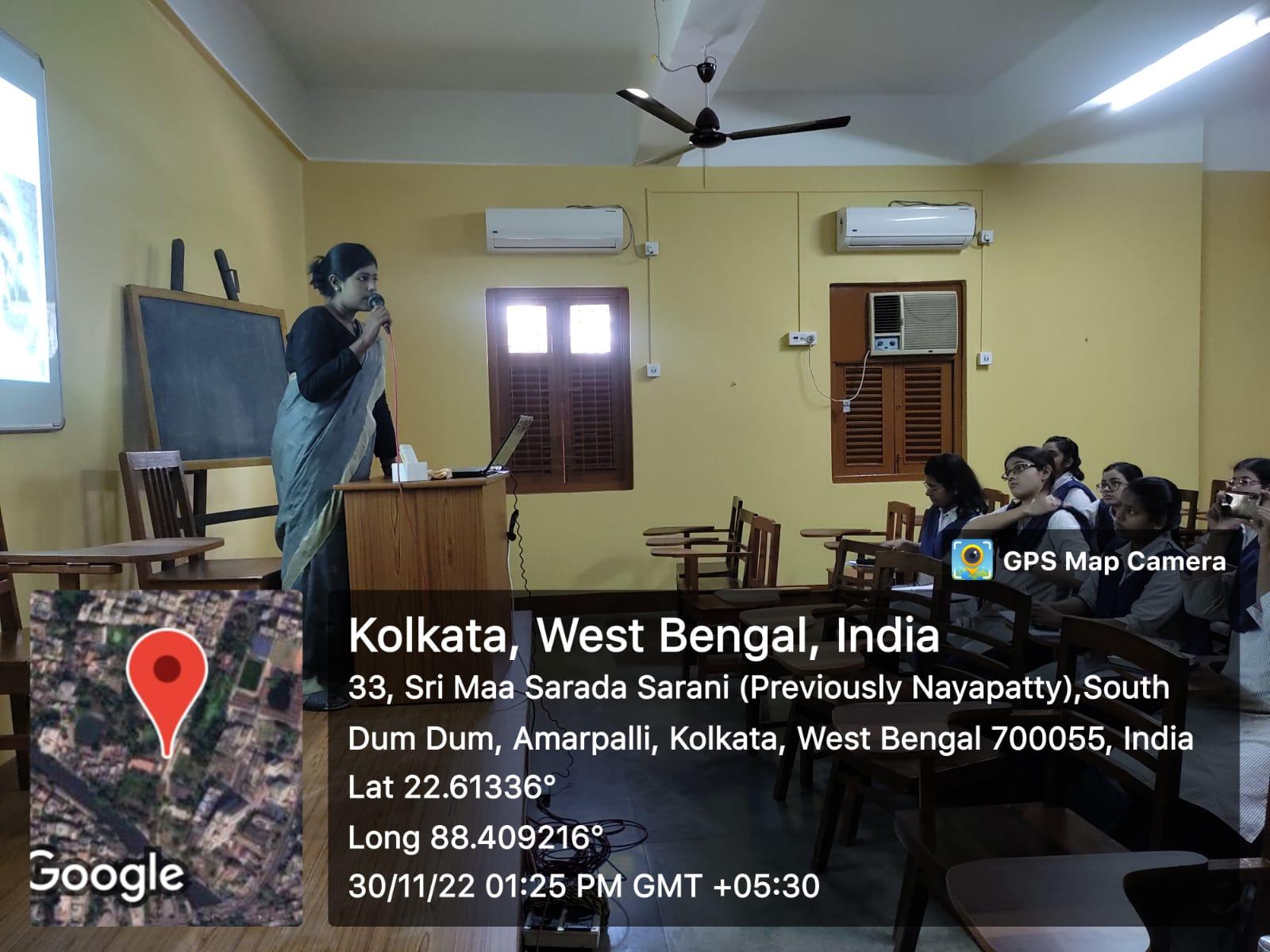 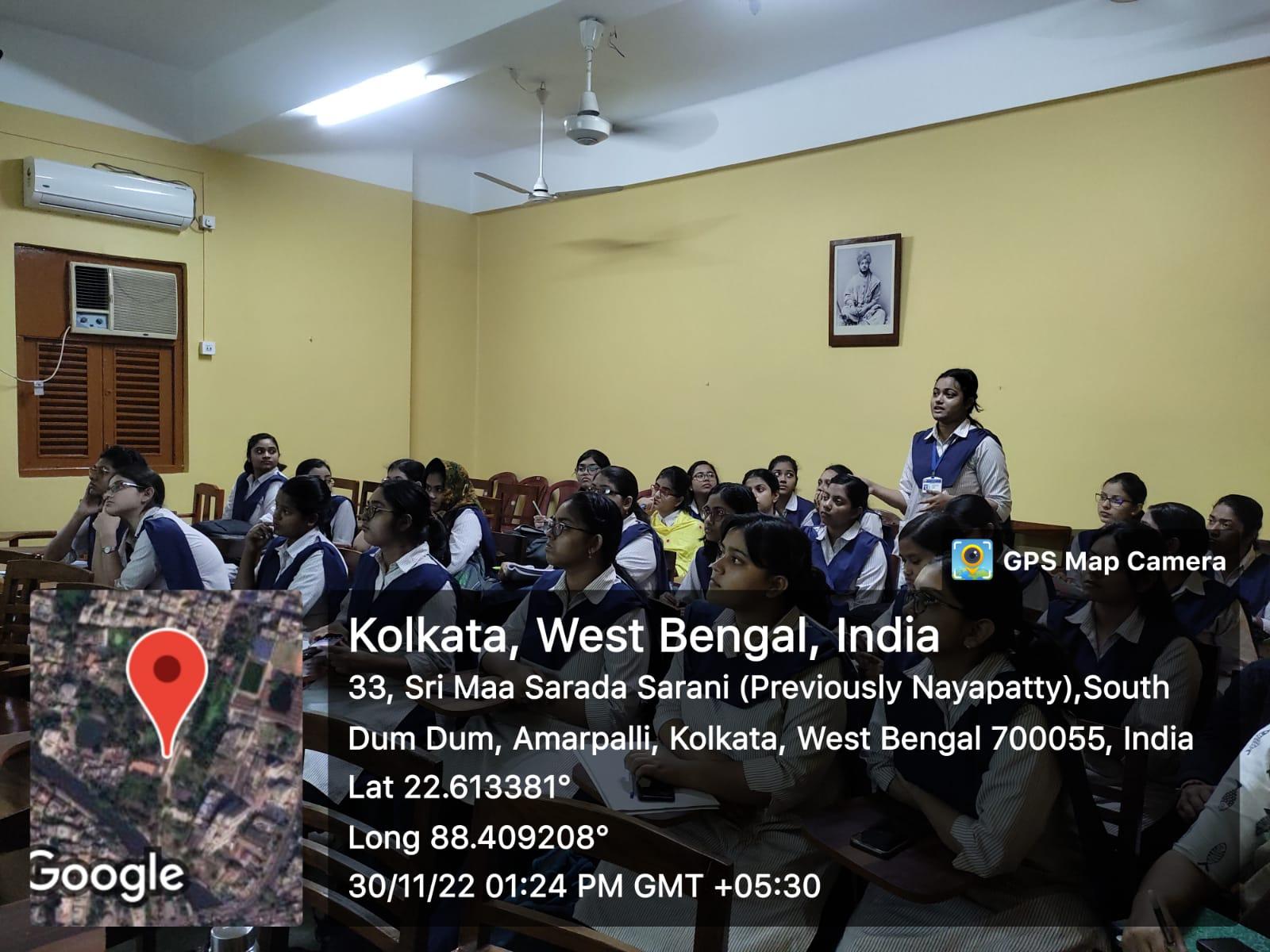 